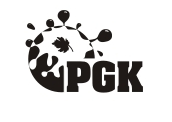 		PRZEDSIĘBIORSTWO GOSPODARKIKOMUNALNEJ SP. Z O.O.44-178 Przyszowice, ul. K. Miarki 1                           Przyszowice, dnia……………….………………Wniosek o wydanie nowych/zmiany warunków przyłączenia do sieci wodociągowo – kanalizacyjnej* dla budynków mieszkalnych jednorodzinnych, w tym w zabudowie zagrodowej INWESTOR - PODMIOT UBIEGAJĄCY SIĘ O PRZYŁĄCZENIE (tel. / e-mail podać jeśli preferowana jest taka forma kontaktu)PEŁNOMOCNIK (tel. / e-mail podać jeśli preferowana jest taka forma kontaktu)Podłączenie do sieci:wodociągowej   2.  kanalizacji sanitarnej  3.  kanalizacji deszczowej* 
4. Nieruchomość posiada własne ujęcie wodyDane obiektu podłączanego:Dane techniczne przyłącza:Potrzeba zabudowy studni wodomierzowej do celów budowy:         Tak        /        Nie W przypadku wybrania „Tak” należy na załączniku graficznym zaznaczyć lokalizację przedmiotowej studzienki*niepotrzebne skreślić,** dotyczy ulicy Nowej, Jesionowej w Chudowie, Granicznej w Przyszowicach,*** pole obowiązkowe, ****pole nieobowiązkowe, wypełnić w zależności od potrzeb. Warunki rozpatrzenia Wniosku: I. Ogólne warunki rozpatrzenia Wniosku: 1. Wszystkie Wnioski kompletne i złożone skutecznie, dla obiektów budynków mieszkalnych jednorodzinnych w tym zabudowie zagrodowej, rozpatrzone zostaną w terminie:21 dni - od dnia złożenia wniosku o wydanie warunków przyłączenia do sieci, w przypadku budynków mieszkalnych jednorodzinnych, w tym znajdujących się w zabudowie zagrodowej; 45 dni - od dnia złożenia wniosku o wydanie warunków przyłączenia do sieci, w pozostałych przypadkach. 2. W szczególnie uzasadnionych przypadkach przedsiębiorstwo wodociągowo-kanalizacyjne może przedłużyć terminy określone w pkt. 1 powyżej, odpowiednio o kolejne 21 albo 45 dni, po uprzednim zawiadomieniu podmiotu ubiegającego się o przyłączenie do sieci z podaniem uzasadnienia przyczyn tego przedłużenia.3. W przypadku Wniosków składanych osobiście w PGK Sp. z o.o. Przyszowice lub za pośrednictwem poczty tradycyjnej, za datę złożenia wniosku przyjmuje się dzień wpływu Wniosku do Biura Zarządu. Data złożenia Wniosku zostaje potwierdzona zamieszczoną na nim pieczęcią Kancelaryjną PGK Sp. z o.o.4. Wnioski składane elektronicznie należy wysyłać na adres e-mail PGK Sp. z o.o. – biuro@pgkprzyszowice.pl 5. Do terminu przewidzianego na wydanie warunków przyłączenia nie wlicza się terminów przewidzianych w przepisach prawa do dokonania określonych czynności, terminów na uzupełnienie wniosku o wydanie warunków przyłączenia do sieci, okresów innych opóźnień spowodowanych 
z winy podmiotu wnioskującego o przyłączenie do sieci albo z przyczyn niezależnych od przedsiębiorstwa wodociągowo - kanalizacyjnego. 6. Wnioski niekompletne, do których INWESTOR/PEŁNOMOCNIK, na wezwanie PGK Sp. z o.o., nie dokonał uzupełnienia Wniosku w wyznaczonym przez PGK Sp. z o.o. terminie, zostają rozpatrzone odmownie. 7. Warunki przyłączenia do sieci wydane przez przedsiębiorstwo wodociągowo – kanalizacyjne są ważne przez okres 2 lat od dnia ich wydania zgodnie z art. 19a ust. 7 ustawy z dnia 7 czerwca 2001 r. o zbiorowym zaopatrzeniu w wodę i zbiorowym odprowadzaniu ścieków (Dz.U. z 2020 r. poz. 471). Dokumenty dot. wezwania do uzupełnienia wniosku o wydanie warunków przyłączenia do sieci oraz warunki przyłączenia do sieci lub odmowy wydania warunków wraz 
z uzasadnieniem będą wysyłane pocztą. Załączniki:Upoważnienie Inwestora dla Pełnomocnika.Oświadczenie potwierdzające tytuł prawny do korzystania z nieruchomości, której dotyczy wniosek.Plan zabudowy lub szkic sytuacyjny na kopii aktualnej mapy zasadniczej lub mapy jednostkowej przyjętej do państwowego zasobu geodezyjnego i kartograficznego, o którym mowa w artykule 29a. Ustawy o Prawie Budowlanym z zaznaczoną lokalizacją nieruchomości oraz istniejącą i planowaną zabudową (w przypadku planowanej budowy kilku obiektów należy przedstawić koncepcję zagospodarowania terenu z zaznaczoną zabudową i układem drogowym), określający usytuowanie przyłącza w stosunku do istniejącej sieci wodociągowej lub kanalizacyjnej oraz innych obiektów i sieci uzbrojenia teren.Bilans ilości wód opadowych z określeniem ilości i rodzaju powierzchni odwadnianej, przyjętych współczynników redukcyjnych spływu.………………………………………………………………..                podpis WnioskodawcyOświadczam, że posiadam pełnomocnictwo Inwestora do występowania w jego imieniu w niniejszej sprawie.………………………………………………………………..                podpis PełnomocnikaKLAUZULA INFORMACYJNA – PRZETWARZANIE DANYCH OSOBOWYCHZgodnie z art. 13 ust. 1 i ust. 2 rozporządzenia Parlamentu Europejskiego i Rady (UE) 2016/679 z 27 kwietnia 2016 r. w sprawie ochrony osób fizycznych w związku z przetwarzaniem danych osobowych i w sprawie swobodnego przepływu takich danych oraz uchylenia dyrektywy 95/46/WE (Ogólne Rozporządzenie o Ochronie Danych) (dalej jako „RODO”) informujemy, że:Administratorem Państwa danych osobowych jest Przedsiębiorstwo Gospodarki Komunalnej sp. z o.o. z siedzibą w Przyszowicach przy ul. K. Miarki 1, 44-178 Przyszowice, e-mail: biuro@pgkprzyszowice.plW razie jakichkolwiek pytań w zakresie ochrony danych osobowych prosimy o kontakt 
z Inspektorem Ochrony Danych Administratora na adres e-mail: iod@pgkprzyszowice.pl lub pisemnie na adres Administratora.Państwa dane osobowe  przetwarzane będą w celu realizacji zawartej przez Państwa umowy (podstawa z art. 6 ust. 1 lit. b RODO). Państwa dane osobowe będą również przetwarzane dla celów wypełnienia obowiązków prawnych ciążących na Administratorze na podstawie powszechnie obowiązujących przepisów prawa, w tym przepisów podatkowych oraz 
z zakresu rachunkowości-podstawą prawną przetwarzania danych osobowych jest art. 6 ust. 1 lit. c RODO. Państwa dane  osobowe  mogą być przetwarzane w celu ewentualnego ustalenia, dochodzenia lub obrony przed roszczeniami będącego realizacją naszego prawnie uzasadnionego interesu (art. 6  ust. 1 lit. f RODO).Państwa dane osobowe mogą zostać ujawnione: naszym partnerom, czyli firmom, z którymi współpracujemy, organom uprawnionym do otrzymania danych osobowych na podstawie przepisów prawa: Do Państwa danych mogą też mieć dostęp nasi podwykonawcy, czyli podmioty, z których korzystamy przy ich przetwarzaniu tacy jak firmy informatyczne, kancelarie prawne.Nie przekazujemy Państwa danych poza teren Polski.Państwa dane będą przetwarzane przez okres realizacji umowy i okres, w którym mogą ujawnić się roszczenia związane z umową, powiększony o dodatkowe 12 miesięcy, na wypadek roszczeń zgłoszonych w ostatniej chwili i ewentualnych problemów z doręczeniem. Ponadto Państwa dane osobowe będą również przetwarzane w zakresie i przez czas wymagany przepisami prawa, w tym przepisami podatkowymi i przepisami ustawy 
o rachunkowości.Mają Państwo prawo, z zastrzeżeniem przepisów RODO:prawo dostępu do swoich danych;  b) prawo do sprostowania (poprawiania) swoich danych;  c) prawo do usunięcia danych, d) prawo do ograniczenia przetwarzania danych; e) prawo do wniesienia sprzeciwu wobec przetwarzania Państwa danych na podstawie prawnie uzasadnionego interesu Administratora;  f) prawo do przenoszenia danych; g) prawo do wniesienia skargi do organu nadzorczego – Prezesa Urzędu Ochrony Danych Osobowych.Podanie przez Państwa danych osobowych jest dobrowolne, ale konieczne do zawarcia 
i realizacji umowy. Niepodanie wskazanych danych osobowych spowoduje, że zawarcie 
i realizacja umowy będą niemożliwe.Imię i nazwisko /Instytucja:NIPAdres zamieszkania/siedziby podmiotu ubiegającego się o przyłączenie:TelefonAdres do korespondencji:Email:Imię i nazwisko /Instytucja:NIPAdres zamieszkania/siedziby podmiotu ubiegającego się o przyłączenie:TelefonAdres do korespondencji:Email:Dotyczy : budynek mieszkalny jednorodzinny – liczba lokali ……………………………………………,(Należy przez to rozumieć budynek wolnostojący, budynek w zabudowie bliźniaczej, szeregowej lub grupowej służący zaspokajaniu potrzeb mieszkaniowych, stanowiący konstrukcyjnie samodzielną całość, w którym dopuszcza się wydzielenie nie więcej niż dwóch lokali mieszkalnych albo jednego lokalu mieszkalnego i lokalu użytkowego o powierzchni całkowitej nieprzekraczającej 30% powierzchni całkowitej budynku),budynek w zabudowie zagrodowej,(Należy przez to rozumieć budynki mieszkalne, budynki gospodarcze lub inwentarskie 
w rodzinnych gospodarstwach rolnych, hodowlanych lub ogrodniczych oraz w gospodarstwach leśnych. Są to budynki tworzące zagrodę związane z prowadzeniem gospodarstwa rolnego)  projektowanegoistniejącegow rozbudowie/przebudowieAdres obiektu przyłączanego: ulica .……………………………………………….. w ………………………………………………………..             nr działki……………………………………..Zapotrzebowanie na wodęZapotrzebowanie na wodęZapotrzebowanie na wodęNa cele bytowe***Qdśr [m3 /d] =Qhmax [dm3 /s] =Na cele technologiczne****Qdśr [m3 /d] =Qhmax [dm3 /s] =Na cele przeciwpożarowe****Qdśr [m3 /d] = Qhmax [dm3 /s] =Na cele inne****Qdśr [m3 /d] = Qhmax [dm3 /s] =Ilość odprowadzanych ścieków, o ile ilość ta nie jest równa ilości doprowadzonej wody:Ilość odprowadzanych ścieków, o ile ilość ta nie jest równa ilości doprowadzonej wody:Ilość odprowadzanych ścieków, o ile ilość ta nie jest równa ilości doprowadzonej wody:BytowychQdśr [m3 /d] = Qhmax [dm3 /s] =PrzemysłowychQdśr [m3 /d] =Qhmax [dm3 /s] =Ilość zamieszkałych osób:……………………………..Na potrzeby:socjalno-bytowe, przemysłowe, produkcyjne, p.poż, e) inne*…………………………………………………………………………………..Proponowany termin rozpoczęcia poboru wody*/odprowadzania ścieków…………………………